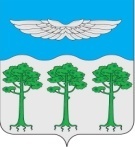 Администрация Борского сельсоветаТУРУХАНСКОГО РАЙОНАКРАСНОЯРСКОГО КРАЯ П О С Т А Н О В Л Е Н И ЕВ целях реализации требований пожарной безопасности в соответствии с положением статьи 25 Федерального закона от 21.12.1994 № 69-ФЗ «О пожарной безопасности», руководствуясь статьями 17, 20, 33 Устава Борского сельсовета, ПОСТАНОВЛЯЮ:5. Системному администратору Борского сельсовета опубликовать настоящее постановление на официальном сайте администрации Борского сельсовета в сети Интернет.         6. Контроль за исполнением настоящего постановления оставляю за собой.7. Постановление вступает в силу со дня подписания.Глава Борского сельсовета                                                                В. Г. Соколов16.02.2022 г.   п. Бор           № 21 - п           № 21 - пО противопожарной пропаганде на территории муниципального образования Борский сельсовет Туруханского района Красноярского краяО противопожарной пропаганде на территории муниципального образования Борский сельсовет Туруханского района Красноярского краяО противопожарной пропаганде на территории муниципального образования Борский сельсовет Туруханского района Красноярского края1. Организовать и обеспечить проведение противопожарной пропаганды на территории муниципального образования Борский сельсовет Туруханского района Красноярского края.2. Противопожарная пропаганда осуществляется путем информирования населения муниципального образования Борский сельсовет Туруханского района Красноярского края о путях обеспечения пожарной безопасности и осуществляется через:- тематические выставки, смотры, конференции, конкурсы;- средства печати - выпуск специальной литературы и рекламной продукции, листовок, памяток;- публикации в газетах и журналах;- радио, телевидение, обучающие теле- и радиопередачи, кинофильмы, телефонные линии, встречи в редакциях;- устную агитацию - доклады, лекции, беседы;- средства наглядной агитации - аншлаги, плакаты, панно, иллюстрации, буклеты, альбомы, компьютерные технологии;- работу с творческими союзами (союз журналистов, союз художников, союз композиторов и т.д.) по пропаганде противопожарных знаний;- сходы граждан, на которых принимаются решения по вопросам обеспечения пожарной безопасности в границах муниципального образования.3. На период устойчивой сухой, жаркой и ветреной погоды, а также при введении особого противопожарного режима на территории муниципального образования Борский сельсовет Туруханского района Красноярского края администрацией Борского сельсовета Туруханского района Красноярского края осуществляются следующие мероприятия:а) введение запрета на разведение костров, проведение пожароопасных работ на определенных участках, на топку печей, кухонных очагов и котельных установок;б) организация патрулирования добровольными пожарными и (или) гражданами Российской Федерации;в) подготовка для возможного использования в тушении пожаров имеющейся водовозной и землеройной техники;г) проведение соответствующей разъяснительной работы с гражданами о мерах пожарной безопасности и действиях при пожаре.4. Противопожарная пропаганда осуществляется за счет средств местного бюджета и обучение в местных бюджетах, проводится непрерывно.